基本信息基本信息 更新时间：2024-04-22 09:25  更新时间：2024-04-22 09:25  更新时间：2024-04-22 09:25  更新时间：2024-04-22 09:25 姓    名姓    名史永森史永森年    龄24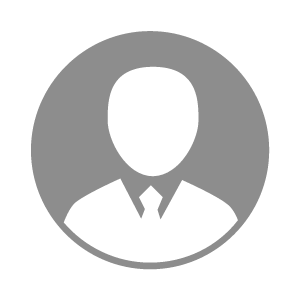 电    话电    话下载后可见下载后可见毕业院校重庆移通学院邮    箱邮    箱下载后可见下载后可见学    历本科住    址住    址期望月薪5000-10000求职意向求职意向行政专员,仓管/物流员,设备专员行政专员,仓管/物流员,设备专员行政专员,仓管/物流员,设备专员行政专员,仓管/物流员,设备专员期望地区期望地区重庆市|四川省|贵州省|云南省|江西省重庆市|四川省|贵州省|云南省|江西省重庆市|四川省|贵州省|云南省|江西省重庆市|四川省|贵州省|云南省|江西省教育经历教育经历就读学校：重庆移通学院 就读学校：重庆移通学院 就读学校：重庆移通学院 就读学校：重庆移通学院 就读学校：重庆移通学院 就读学校：重庆移通学院 就读学校：重庆移通学院 工作经历工作经历工作单位：重庆OPPO智能科技有限公司 工作单位：重庆OPPO智能科技有限公司 工作单位：重庆OPPO智能科技有限公司 工作单位：重庆OPPO智能科技有限公司 工作单位：重庆OPPO智能科技有限公司 工作单位：重庆OPPO智能科技有限公司 工作单位：重庆OPPO智能科技有限公司 自我评价自我评价在班级担任班长兼学习委员，在校成绩专业前5%，获得院级优秀学生干部，优秀共青团员，优秀奖学金，向光而行团体一等奖，为人诚恳，正直善良，富有拼搏精神，能吃苦耐劳，做事踏实，有一定沟通能力和理解能力。在班级担任班长兼学习委员，在校成绩专业前5%，获得院级优秀学生干部，优秀共青团员，优秀奖学金，向光而行团体一等奖，为人诚恳，正直善良，富有拼搏精神，能吃苦耐劳，做事踏实，有一定沟通能力和理解能力。在班级担任班长兼学习委员，在校成绩专业前5%，获得院级优秀学生干部，优秀共青团员，优秀奖学金，向光而行团体一等奖，为人诚恳，正直善良，富有拼搏精神，能吃苦耐劳，做事踏实，有一定沟通能力和理解能力。在班级担任班长兼学习委员，在校成绩专业前5%，获得院级优秀学生干部，优秀共青团员，优秀奖学金，向光而行团体一等奖，为人诚恳，正直善良，富有拼搏精神，能吃苦耐劳，做事踏实，有一定沟通能力和理解能力。在班级担任班长兼学习委员，在校成绩专业前5%，获得院级优秀学生干部，优秀共青团员，优秀奖学金，向光而行团体一等奖，为人诚恳，正直善良，富有拼搏精神，能吃苦耐劳，做事踏实，有一定沟通能力和理解能力。在班级担任班长兼学习委员，在校成绩专业前5%，获得院级优秀学生干部，优秀共青团员，优秀奖学金，向光而行团体一等奖，为人诚恳，正直善良，富有拼搏精神，能吃苦耐劳，做事踏实，有一定沟通能力和理解能力。在班级担任班长兼学习委员，在校成绩专业前5%，获得院级优秀学生干部，优秀共青团员，优秀奖学金，向光而行团体一等奖，为人诚恳，正直善良，富有拼搏精神，能吃苦耐劳，做事踏实，有一定沟通能力和理解能力。其他特长其他特长